提醒的話：1. 請同學詳細填寫，這樣老師較好做統整，學弟妹也較清楚你提供的意見，謝謝！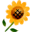 2. 甄選學校、科系請填全名；甄選方式與過程內容書寫不夠請續寫背面。         3. 可直接上輔導處網站https://sites.google.com/a/yphs.tw/yphsc/「甄選入學」區下載本表格，    以電子檔郵寄至yphs316@gmail.com信箱，感謝你！　　　　　              甄選學校甄選學校國立嘉義大學國立嘉義大學國立嘉義大學國立嘉義大學甄選學系甄選學系外國語言學系(英語教學組)外國語言學系(英語教學組)學生學測分數國英數社自總■大學個人申請□科技校院申請入學□軍事校院■大學個人申請□科技校院申請入學□軍事校院■大學個人申請□科技校院申請入學□軍事校院□正取■備取□未錄取□正取■備取□未錄取學測分數1214510647■大學個人申請□科技校院申請入學□軍事校院■大學個人申請□科技校院申請入學□軍事校院■大學個人申請□科技校院申請入學□軍事校院□正取■備取□未錄取□正取■備取□未錄取甄選方式與過程■面試佔(   25 　%)一、形式：（教授：學生）人數=（第一關1：1；第二關2:1），方式：兩關，英語面試二、題目：1.What’s your name?2.簡單自我介紹3.自介中提到的事物，學到些什麼……?4.有什麼老師令你印象深刻?------------------------------------------1.本系的英文名字?2.你認為本校的優點和缺點?3.如果現在你是一位老師，你會如何建議來諮詢的學生?4.你曾經有親自教過別人的經驗?■備審資料佔(  25   %)   或  □術科實作佔(     %)  或  □筆試佔(     %)□其他佔(     %)請註明其他方式，如：小論文■面試佔(   25 　%)一、形式：（教授：學生）人數=（第一關1：1；第二關2:1），方式：兩關，英語面試二、題目：1.What’s your name?2.簡單自我介紹3.自介中提到的事物，學到些什麼……?4.有什麼老師令你印象深刻?------------------------------------------1.本系的英文名字?2.你認為本校的優點和缺點?3.如果現在你是一位老師，你會如何建議來諮詢的學生?4.你曾經有親自教過別人的經驗?■備審資料佔(  25   %)   或  □術科實作佔(     %)  或  □筆試佔(     %)□其他佔(     %)請註明其他方式，如：小論文■面試佔(   25 　%)一、形式：（教授：學生）人數=（第一關1：1；第二關2:1），方式：兩關，英語面試二、題目：1.What’s your name?2.簡單自我介紹3.自介中提到的事物，學到些什麼……?4.有什麼老師令你印象深刻?------------------------------------------1.本系的英文名字?2.你認為本校的優點和缺點?3.如果現在你是一位老師，你會如何建議來諮詢的學生?4.你曾經有親自教過別人的經驗?■備審資料佔(  25   %)   或  □術科實作佔(     %)  或  □筆試佔(     %)□其他佔(     %)請註明其他方式，如：小論文■面試佔(   25 　%)一、形式：（教授：學生）人數=（第一關1：1；第二關2:1），方式：兩關，英語面試二、題目：1.What’s your name?2.簡單自我介紹3.自介中提到的事物，學到些什麼……?4.有什麼老師令你印象深刻?------------------------------------------1.本系的英文名字?2.你認為本校的優點和缺點?3.如果現在你是一位老師，你會如何建議來諮詢的學生?4.你曾經有親自教過別人的經驗?■備審資料佔(  25   %)   或  □術科實作佔(     %)  或  □筆試佔(     %)□其他佔(     %)請註明其他方式，如：小論文■面試佔(   25 　%)一、形式：（教授：學生）人數=（第一關1：1；第二關2:1），方式：兩關，英語面試二、題目：1.What’s your name?2.簡單自我介紹3.自介中提到的事物，學到些什麼……?4.有什麼老師令你印象深刻?------------------------------------------1.本系的英文名字?2.你認為本校的優點和缺點?3.如果現在你是一位老師，你會如何建議來諮詢的學生?4.你曾經有親自教過別人的經驗?■備審資料佔(  25   %)   或  □術科實作佔(     %)  或  □筆試佔(     %)□其他佔(     %)請註明其他方式，如：小論文■面試佔(   25 　%)一、形式：（教授：學生）人數=（第一關1：1；第二關2:1），方式：兩關，英語面試二、題目：1.What’s your name?2.簡單自我介紹3.自介中提到的事物，學到些什麼……?4.有什麼老師令你印象深刻?------------------------------------------1.本系的英文名字?2.你認為本校的優點和缺點?3.如果現在你是一位老師，你會如何建議來諮詢的學生?4.你曾經有親自教過別人的經驗?■備審資料佔(  25   %)   或  □術科實作佔(     %)  或  □筆試佔(     %)□其他佔(     %)請註明其他方式，如：小論文■面試佔(   25 　%)一、形式：（教授：學生）人數=（第一關1：1；第二關2:1），方式：兩關，英語面試二、題目：1.What’s your name?2.簡單自我介紹3.自介中提到的事物，學到些什麼……?4.有什麼老師令你印象深刻?------------------------------------------1.本系的英文名字?2.你認為本校的優點和缺點?3.如果現在你是一位老師，你會如何建議來諮詢的學生?4.你曾經有親自教過別人的經驗?■備審資料佔(  25   %)   或  □術科實作佔(     %)  或  □筆試佔(     %)□其他佔(     %)請註明其他方式，如：小論文■面試佔(   25 　%)一、形式：（教授：學生）人數=（第一關1：1；第二關2:1），方式：兩關，英語面試二、題目：1.What’s your name?2.簡單自我介紹3.自介中提到的事物，學到些什麼……?4.有什麼老師令你印象深刻?------------------------------------------1.本系的英文名字?2.你認為本校的優點和缺點?3.如果現在你是一位老師，你會如何建議來諮詢的學生?4.你曾經有親自教過別人的經驗?■備審資料佔(  25   %)   或  □術科實作佔(     %)  或  □筆試佔(     %)□其他佔(     %)請註明其他方式，如：小論文■面試佔(   25 　%)一、形式：（教授：學生）人數=（第一關1：1；第二關2:1），方式：兩關，英語面試二、題目：1.What’s your name?2.簡單自我介紹3.自介中提到的事物，學到些什麼……?4.有什麼老師令你印象深刻?------------------------------------------1.本系的英文名字?2.你認為本校的優點和缺點?3.如果現在你是一位老師，你會如何建議來諮詢的學生?4.你曾經有親自教過別人的經驗?■備審資料佔(  25   %)   或  □術科實作佔(     %)  或  □筆試佔(     %)□其他佔(     %)請註明其他方式，如：小論文■面試佔(   25 　%)一、形式：（教授：學生）人數=（第一關1：1；第二關2:1），方式：兩關，英語面試二、題目：1.What’s your name?2.簡單自我介紹3.自介中提到的事物，學到些什麼……?4.有什麼老師令你印象深刻?------------------------------------------1.本系的英文名字?2.你認為本校的優點和缺點?3.如果現在你是一位老師，你會如何建議來諮詢的學生?4.你曾經有親自教過別人的經驗?■備審資料佔(  25   %)   或  □術科實作佔(     %)  或  □筆試佔(     %)□其他佔(     %)請註明其他方式，如：小論文■面試佔(   25 　%)一、形式：（教授：學生）人數=（第一關1：1；第二關2:1），方式：兩關，英語面試二、題目：1.What’s your name?2.簡單自我介紹3.自介中提到的事物，學到些什麼……?4.有什麼老師令你印象深刻?------------------------------------------1.本系的英文名字?2.你認為本校的優點和缺點?3.如果現在你是一位老師，你會如何建議來諮詢的學生?4.你曾經有親自教過別人的經驗?■備審資料佔(  25   %)   或  □術科實作佔(     %)  或  □筆試佔(     %)□其他佔(     %)請註明其他方式，如：小論文心得與建議◎備審資料製作建議：  重點文字標記清楚  內容要清楚了解  不用花太多時間準備◎整體準備方向與建議：   多練習英口說、聽力  多準備一些關於教育的經驗   對系多了解   Smile◎備審資料製作建議：  重點文字標記清楚  內容要清楚了解  不用花太多時間準備◎整體準備方向與建議：   多練習英口說、聽力  多準備一些關於教育的經驗   對系多了解   Smile◎備審資料製作建議：  重點文字標記清楚  內容要清楚了解  不用花太多時間準備◎整體準備方向與建議：   多練習英口說、聽力  多準備一些關於教育的經驗   對系多了解   Smile◎備審資料製作建議：  重點文字標記清楚  內容要清楚了解  不用花太多時間準備◎整體準備方向與建議：   多練習英口說、聽力  多準備一些關於教育的經驗   對系多了解   Smile◎備審資料製作建議：  重點文字標記清楚  內容要清楚了解  不用花太多時間準備◎整體準備方向與建議：   多練習英口說、聽力  多準備一些關於教育的經驗   對系多了解   Smile◎備審資料製作建議：  重點文字標記清楚  內容要清楚了解  不用花太多時間準備◎整體準備方向與建議：   多練習英口說、聽力  多準備一些關於教育的經驗   對系多了解   Smile◎備審資料製作建議：  重點文字標記清楚  內容要清楚了解  不用花太多時間準備◎整體準備方向與建議：   多練習英口說、聽力  多準備一些關於教育的經驗   對系多了解   Smile◎備審資料製作建議：  重點文字標記清楚  內容要清楚了解  不用花太多時間準備◎整體準備方向與建議：   多練習英口說、聽力  多準備一些關於教育的經驗   對系多了解   Smile◎備審資料製作建議：  重點文字標記清楚  內容要清楚了解  不用花太多時間準備◎整體準備方向與建議：   多練習英口說、聽力  多準備一些關於教育的經驗   對系多了解   Smile◎備審資料製作建議：  重點文字標記清楚  內容要清楚了解  不用花太多時間準備◎整體準備方向與建議：   多練習英口說、聽力  多準備一些關於教育的經驗   對系多了解   Smile◎備審資料製作建議：  重點文字標記清楚  內容要清楚了解  不用花太多時間準備◎整體準備方向與建議：   多練習英口說、聽力  多準備一些關於教育的經驗   對系多了解   SmileE-mail手機